Early Childhood Resource Fair Sponsor Levels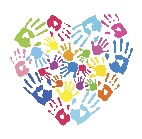 Childhood Champion - $2,500 SponsorshipOfficial title recognition of Exclusive Presenting Sponsor with full page ad in event programLogo and title as Presenting Sponsor on all printed promotional material including 6,000 event promotional flyers sent to area families, Kent ISD schools, childcare providers and preschools.Logo and title as Presenting Sponsor on web page for event with link to sponsor Website. Bottom Banner ad sized 728 x 90 appears for one month on School News Network siteRecognition on Kent ISD Beltline Electronic BillboardRecognized as Presenting Sponsor in all PR efforts, press releases, and media interviews Logo and recognition as Presenting Sponsor on all event signagePremium event space in high traffic front area and access to large individual spaceInclusion on “passport” that requires families to visit your booth to be eligible for drawingsInclusion of flyer or promotional item in gift bags to attendeesPromising Preschoolers - $1,000 SponsorshipLogo and half-page ad in event programLogo and recognition as sponsor on all event signageLogo on web page for event with link Recognized as sponsor in all PR effortsEvent space including 1 table, 1 linen, 2 chairs located in high traffic areaInclusion of flyer or promotional item in gift bags to attendeesTalented Toddlers - $500 SponsorQuarter page ad in event program Logo and recognition as sponsor on all event signageLogo on web page for event with linkRecognized as sponsor in all PR efforts and press releasesEvent space including 1 table, 1 linen, 2 chairs located in high traffic areaInclusion of flyer or promotional item in gift bags to attendees 